Early Career Researcher Grant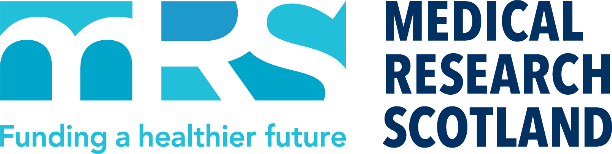 Appendix[April 2024]This Appendix must be no longer than 2 x A4 sides (including this side) and all parts of the completed application (Application Form, Appendix and letters of Collaboration) must be no larger than 5MB in total.For official use only:Received:      Reference No.: ECG-     -     Early Career Researcher Title and Name:      Administering Institution:      Type the Project Title here (as it appears in the Application Form):      Type the title, legend or other explanation of your image/table here:       Insert your image/table (as .gif or .jpeg or .doc only, NOT .pdf or .ppt) here so that it fits within this box, which will expand. Please ensure cross referencing of any inserted image/table to the information in the legend is clear. 